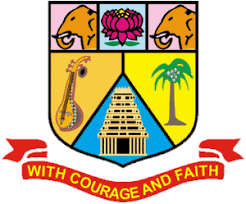 ANNAMALAI              UNIVERSITYAffiliated Colleges115. Bachelor of Business AdministrationProgramme Structure and Scheme of Examination (under CBCS)(Applicable to the candidates admitted from the academic year 2023 -2024 onwards)List of Non-Major Elective Courses Offered to Other Departments* PART-IV: NME / Basic Tamil / Advanced Tamil (Any one)Students who have not studied Tamil upto 12th Standard and have taken any Language other than Tamil in Part-I, must choose Basic Tamil-I in First Semester & Basic Tamil-II in Second Semester.Students who have studied Tamil upto 10th & 12th Standard and have taken any Language other than Tamil in Part-I, must choose Advanced Tamil-I in First Semester and Advanced Tamil-II in Second Semester.B.B.A., GENERAL		3 – Strong, 2- Medium, 1- LowCore-ILearning ObjectivesTo impart knowledge about evolution of managementTo provide understanding on planning process and importance of decision making in organizationTo learn the application of principles in organizationTo study the process of effective controlling in organizationTo familiarize students about significance of ethics in business and its implications.UNIT – IManagement: Importance – Definition – Nature and Scope of Management - Process – Role and Functions of a Manager – Levels of Management – Principles.UNIT – IIPlanning: Nature – Importance – Forms – Types – Steps in Planning – Objectives – Policies – Procedures and Methods – Natures and Types of Policies – Decision –making – Process of Decision – making – Types of Decision.UNIT – IIIOrganizing: Types of Organizations – Organization Structure – Span of Control and Committees – Departmentalization – Informal Organization- Authority – Delegation – Decentralization – Difference between Authority and Power – Responsibility.UNIT – IVDirection – Nature and Purpose – Staffing – Recruitment & Selection - Controlling – Meaning and Importance – Control Process.UNIT – VCo-ordination – Need, types & Techniques for Excellent Coordination - Definition of Business ethics - Role and importance of Business Ethics and Values in BusinessCourse OutcomesOn completion of this course, students will;Describe nature, scope, role, levels, functions and approaches of managementApply planning and decision making in managementIdentify organization structure and various organizing techniquesUnderstand Direction, Co-ordination & Control mechanismsRelate and infer ethical practices of organisation.Reading listJAF Stoner, Freeman R.E and Daniel R Gilbert “Management”, 6th Edition, Pearson Education, 2004.Griffin, T.O., Management, Houghton Mifflin Company, Boston, USA, 2014.Stephen A. Robbins & David A. Decenzo & Mary Coulter, “Fundamentals of Management” 7th Edition, Pearson Education, 2011Stoner, Freeman, Gilbert Jr. (2014). Management (6th edition), New Delhi: Prentice Hall IndiaRobbins, S., Coulter, M., Sidani, D., and Jamali, D., Management: Arab World Edition, Pearson, 2014.Reference BooksP.C. Tripathi & P.N Reddy; Principles of Management, Sultan Chand & Sons, 6th Edition, 2017L.M.Prasad; Principles & Practice of Management, Sultan Chand & Sons, 8 th Edition.Stephen P. Robbins & Mary Coulter; Management, Pearson Education, 13th Edition, 2017Dr.C.B.Gupta; Principles of Management, Sultan Chand& Sons, 3 rd Edition.Harold Koontz, Hienz Weihrich, A Ramachandra Aryasri; Principles of Management, McGraw Hill, 2nd edition, 2015Web Resourceshttps://www.toolshero.com/management/14-principles-of-management/https://open.umn.edu/opentextbooks/textbooks/693https://open.umn.edu/opentextbooks/textbooks/34https://openstax.org/subjects/businesshttps://blog.hubspot.com/marketing/management-principlesOUTCOME MAPPING:CO-PO Mapping with program specific outcomes ,Level of Correlation between PSO’s and CO’sCORE – IILearning ObjectivesTo impart knowledge about basic concepts of accounting its applicationsTo analyze and interpret financial reports of a companyTo understand the gross profit and net profit earned by organizationTo foster knowledge on Depreciation Accounting.To understand the procedures of Accounting under Single entry systemUNIT – IMeaning and scope of Accounting, Basic Accounting Concepts and Conventions – Objectives of Accounting – Accounting Transactions – Double Entry Book Keeping – Journal, Ledger, Preparation of Trial BalanceUNIT – IISubsidiary book – Preparation of cash Book – Bank reconciliation statement – rectification of errors – Suspense accountUNIT – IIIPreparation of Final Accounts – Adjustments – Closing stock, outstanding, prepaid and accrued, depreciation, bad and doubtful debts, provision and discount on debtors and creditors, interest on drawings and capitalUNIT – IVHire Purchase System – Default and Repossession – Hire Purchase Trading Account – Installment SystemUNIT – VSingle Entry – Meaning, Features, Defects, Differences between Single Entry and Double Entry System – Statement of Affairs Method – Conversion MethodCourse OutcomesOn completion of this course, students will;Prepare Journal, ledger, trial balance and cash bookClassify errors and making rectification entriesPrepare final accounts with adjustmentsPass depreciation entries and prepare depreciation accountsPrepare single and double entry system of accounting.Reading listGoel.D.K and Shelly Goel, 2018, Financial Accounting, Arya Publications, 2nd edition.Jain .S.P & Narang .K, 1999, Financial Accounting, Kalyani Publishers, Ludhiana, 4th editionRakesh Shankar. R & Manikandan.S, Financial Accounting, SCITECH, 3rd editionShukla & Grewal, 2002, Advanced Accounting, Sultan Chand & Sons,New Delhi, 15th editionTulsian P.C., 2006, Financial Accounting, Pearson EducationReference BooksDr.K.Ganesan & S.Ushena Begam – Accounting for Managers - Volume 1, Charulatha Publications, Chennai TS Reddy & amp; A.Murthy; Financial Accounting -Margham Publications , 6th Edition, 2019David Kolitz; Financial Accounting – Taylor and Francis group, USA 2017M N Arora; Accounting for Management- Himalaya Publications House 2019.SN Maheswari; Financial Accounting - Vikas Publishing House, Jan 2018.T. Horngren Charles, L. Sundern Gary,  A. Elliott John; Introduction to Financial Accounting, Pearson Publications Oct 2017.Web Resourceshttps://ebooks.lpude.in/management/mba/term_1/DMGT403_ACCOUNTING_FOR_MANAGERS.pdfhttps://www.drnishikantjha.com/booksCollection/Accounting%20for%20Management%20for%20MBA%20.pdfhttps://www.accountingtools.com/articles/2017/5/15/basic-accounting-principleshttps://en.wikipedia.org/wiki/Single-entry_bookkeeping_system\https://www.profitbooks.net/what-is-depreciationOUTCOME MAPPING:S -Strong	M-Medium	L-LowCO-PO Mapping with program specific outcomes (Course Articulation Matrix)Level of Correlation between PSO’s and CO’sELECTIVE – ILearning ObjectivesTo familiarize students with concepts of economics and its relevant in business scenarioTo understand the applications & implications of economics in decision-making and problem solving.To understand the optimal point of productivity of a firm.To describe the pricing strategies that are consistent with evolving marketing needsTo Provide insights to the various market structures in an economy.UNIT – INature and scope of managerial economics – definition of economics – important concepts of economics – relationship between micro, macro and managerial economics – nature and scope – objectives offirm.UNIT – IIDemand analysis – Theory of consumer behavior – Marginal utility analysis – indifference curve analysis Meaning of demand – Law of demand – Types of demand-Determinants of demand – Elasticity of demand –Demand forecasting.UNIT – IIIProduction and cost analysis – Production – Factors of production – production function – Concept – Law of variable proportion – Law of return to scale and economics of scale – cost analysis – Different cost concepts – Cost output relationship short run and long run – Revenue curves of firms – Supply analysis.UNIT – IVPricing methods and strategies – Objectives – Factors – General consideration of pricing – methods of pricing – Dual pricing – Price discriminationUNIT – VMarket classification – Perfect competition – Monopoly – Monopolistic competition – Duopoly – OligopolyCourse OutcomesOn completion of this course, students will;Analyze & apply the various economic concepts in individual & business decisions.Explain demand concepts, underlying theories and identify demand forecasting techniques.Employ production, cost and supply analysis for business decision makingIdentify pricing strategiesClassify market under competitive scenarios.Reading listJournal of Economic Literature – American Economic AssociationArthasastra Indian Journal of Economics & ResearchMithani D.M. (2016) -Managerial Economics –Himalaya Publishing House – MumbaiIndian Economic Journal/Sage PublicationsMehta P.L (2016) – Managerial Economics – Sultan Chand & Sons – New DelhiReference BooksDr. S. Sankaran; Managerial Economics; Margham Publication, Chennai, 2019Thomas and Maurice; Managerial Economics: Foundations of Business Analysis and Strategy, McGraw Hill Education, 10 editions, 2017.D N Dwivedi; Managerial Economics: Vikas Publishing House, 8 th edition, 2015.H L Ahuja; Managerial Economics, S. Chand, 9th Edition,2017.Dominick Salvatore; Managerial Economics: Principles and Worldwide Applications, Oxford University Press, Eighth edition, 2016Web Resourceshttps://www.studocu.com/row/document/azerbaycan-dovlet-iqtisad-universiteti/business-and-management/lecture-notes-on-managerial-economics/6061597http://www.simplynotes.in/e-notes/mbabba/managerial-economics/https://businessjargons.com/determinants-of-elasticity-of-demand.htmlhttp://www.economicsdiscussion.net/laws-of-production/laws-of-production-laws-of- returns-to-scale-and-variable-proportions/5134https://www.intelligenteconomist.com/profit-maximization-rule/OUTCOME MAPPING:S -Strong	M-Medium	L-LowCO-PO Mapping with program specific outcomes (Course Articulation Matrix)Level of Correlation between PSO’s and CO’sELECTIVE – ILearning ObjectivesThe course aims to provide the basic concept and knowledge with regard to business enterprises and its functional areas.To know about Business EthicsTo understand the various forms of Business.To know about various types of companies to start an organizationTo create the Knowledge about BusinessUNIT – IBusiness Organization: Definition, Concept, Characteristics, Objectives, Significance, Components, Functions.UNIT – IIBusiness ethics, social responsibilities of Business, Promotions of Business: Meaning, Functions, Stages of Promotion.UNIT – IIIForms of Business Organization: Detailed Study of Sole Proprietorship and Partnership.UNIT – IVCompany Organisation: Meaning, Definition, Formation of Private and Public Company, Merits and Demerits, Types of Companies, Cooperative Organisation-Need, Meaning, Significance and its Merits - Demerits.UNIT – VPublic Enterprises: Concept, Meaning, Characteristic, Objectives and Significance. Multi-NationalCorporations. (MNC'S) - An Introduction in India.Course OutcomesTo introduce the concepts and forms of business organization and provide insights into advertising and stock exchange.To learn about the various forms of business organization and the process of setting a new venture entity under a country’s legal-economic structureTo explore the international prospects of trade and business under globalization and understand the working of different functionaries of businessTo acquaint the students with the forms of business organization.To create the Knowledge about BusinessReading listVasishth, Neeru, Business Organisation, Taxmann, New Delhi Talloo, Thelman J., Business Organisational and Management, TMH, New Delhi Tulsian, P.C., Business Organisation, Pearson Education, New DelhiReference BooksDr.Padmakar Astana-Business organisationC.D.Balaji-Business organisationR.K.Sharma-Business OrganisationWeb ResourcesOUTCOME MAPPING:S -Strong	M-Medium	L-LowCO-PO Mapping with program specific outcomes (Course Articulation Matrix)Level of Correlation between PSO’s and CO’sLearning ObjectivesTo know the basic of event management its conceptsTo make an event designTo make feasibility analysis for event.To understand the 5 Ps of Event MarketingTo know the financial aspects of event management and its promotionUNIT – IIntroduction: Event Management – Definition, Need, Importance, Activities.UNIT – IIConcept and Design of Events: Event Co-ordination, Developing &, Evaluating event concept – Event DesignUNIT – IIIEvent Feasibility: Resources – Feasibility, SWOT AnalysisUNIT – IVEvent Planning & Promotion – Marketing & Promotion – 5Ps of Event Marketing – Product, Price, Place, Promotion, Public RelationsUNIT – VEvent Budget – Financial Analysis – Event Cost – Event SponsorshipCourse OutcomesTo understand basics of event managementTo design eventsTo study feasibility of organising an eventTo gain Familiarity  with marketing & promotion of eventTo develop event budgetReading listEvent Management: A Booming Industry and an Eventful Career by Devesh Kishore, Ganga Sagar Singh - Har-Anand Publications Pvt. Ltd.Event Management by Swarup K. Goyal - Adhyayan Publisher - 2009Event Management & Public Relations by Savita Mohan - Enkay Publishing HouseEvent Planning - The ultimate guide - Public Relations by S.J. Sebellin RossEvent Management By Lynn Van Der Wagen & Brenda R Carlos, Pearson PublishersReference BooksEvent Management By Chaudhary, Krishna, Bio-Green PublishersSuccessful Event Management By Anton Shone & Bryn ParryEvent management, an integrated & practical approach By Razaq Raj, Paul Walters & Tahir RashidEvent Planning Ethics and Etiquette: A Principled Approach to the Business of Special Event Management  by Judy Allen , Wiley PublishersEvent Planning: Management & Marketing For Successful Events: Management & Marketing for Successful Events: Become an Event Planning Pro & Create a Successful Event Series by Alex Genadinik CreateSpace Independent Publishing Platform, 2015Web Resourceshttps://ebooks.lpude.in/management/bba/term_5/DMGT304_EVENT_MANAGEMENT.pdfhttps://www.inderscience.com/jhome.php?jcode=ijhem International Journal of Hospitality & Event Managementhttps://www.emeraldgrouppublishing.com/journal/ijefm International Journal of Event and Festival Managementhttps://www.eventbrite.com/blog//?s=rounduphttps://www.eventindustrynews.com/OUTCOME MAPPING:S -Strong	M-Medium	L-LowCO-PO Mapping with program specific outcomes (Course Articulation Matrix)Level of Correlation between PSO’s and CO’sLearning ObjectivesTo educate students role & importance of communication skillsTo build their listening, reading, writing & speaking communication skills.To introduce the modern communication for managers.To understand the skills required for facing interviewTo facilitate the students to understand the concept of Communication.UNIT – IDefinition – Methods – Types – Principles of effective Communication – Barriers to Communication – Communication etiquette.UNIT – IIBusiness Letter – Layout- Kinds of Business Letters: application, offer, acceptance/ acknowledgement and promotion letters. Business Development Letters – Enquiry, replies, Order, Sales, circulars, Grievances.UNIT – IIIInterviews- Direct, telephonic & Virtual interviews- Group discussion – Presentation skills – body languageUNIT – IVCommunication through Reports – Agenda- Minutes of Meeting - Resume WritingUNIT – VModern Forms of Communication: podcasts, Email, virtual meetings – Websites and their use in Business – social media- Professional Networking sitesCourse OutcomesOn completion of this course, students will;Understand communication process and its barriers.Develop business letters in different scenariosDevelop oral communication skills & conducting interviewsUse managerial writing for business communicationIdentify usage of modern communication tools & its significance for managersReading listKrishan Mohan & Meena Banerji, Developing Communication Skills, Macmillan India Ltd, 2008Mallika Nawal –Business Communication – CENGAGEBovee, Thill, Schatzman, Business Communication Today - Peason Education Private Ltd - New Delhi.Michael Brown, Making Presentation Happen, Allen & Unwin, Australia, 2008Sundar K.A, Business communication Vijay Nicole imprints Pvt. Ltd., Chennai.Reference BooksRajendra Paul & J S Kovalahalli, Essentials of Business Communication, Sultan Chand & Sons, New Delhi, 2017Dr. C B Gupta, Basic Business Communication, Sultan Chand & Sons, New Delhi, 2017R C Sharma & Krishan Mohan, Business Correspondance and Report Writing, Mc Graw Hill, India Pvt Ltd., New Delhi, 2006Kevin Galaagher, Skills Development for Business and Management Students, Oxford University Press, Delhi, 2010R C Bhatia, Business Communication, Ane Books Pvt Ltd., Delhi, 2015Web Resourceshttps://www.managementstudyguide.com/business_communication.htmlhttps://studiousguy.com/business-communication/ https://www.oercommons.org/curated-collections/469https://www.scu.edu/mobi/business-courses/starting-a-business/session-8-communication-tools/https://open.umn.edu/opentextbooks/textbooks/8OUTCOME MAPPING:S -Strong	M-Medium	L-LowCO-PO Mapping with program specific outcomes (Course Articulation Matrix)Level of Correlation between PSO’s and CO’sSEMESTER - IICORE – IIILearning ObjectivesTo understand the marketplaceTo identify the market segmentation and the Product mixTo select the different pricing methods and channels of distribution.To know the communication mix and sales promotion toolsTo prepare according to the latest trends in market.UNIT – IFundamentals of Marketing – Role of Marketing – Relationship of Marketing With Other Functional Areas- Concept of Marketing Mix – Marketing Approaches – Various Environmental Factors Affecting the Marketing FunctionsUNIT – IISegmentation – Need And Basis of Segmentation -Targeting – Positioning  Product – Characteristics – Benefits – Classifications – Consumer Goods – Industrial Goods. Product Mix-New Product Development Process - Product Life Cycle. Branding – Packaging.UNIT – IIIPricing – Factors Influencing Pricing Decisions – Pricing Objectives. Market Physical Distribution: Importance – Various Kinds of Marketing Channels – Distribution Problems.UNIT – IVA Brief Overview of Communication Mix- Types of Media & its Characteristics- Print - Electronic - Outdoor – Internet- A tool to customer loyalty. Sales Promotion tools- IMC (Integrated marketing communication) - Definition, Process, Need & Significance - CRM – Importance.UNIT – VSales Force Management: Personal Selling Process- Motivation, Compensation and Control of Sales Force– Digital Marketing: Introduction- Applications & Benefits -Course OutcomesOn completion of this course, students will:To list and identify the core concepts of Marketing and its mix.To sketch the market segmentation, nature of product, PLCTo analyze the appropriate pricing methodsTo determine the importance of various mediaTo assess the sales force and applications of digital marketingReading listPhilip Kotler & Gary Armstrong, Principles of Marketing: A South Asian Perspective, Pearson Education, 2018.Rajan Saxena, Marketing Management, Tata Mc Graw Hill, 2017.L.Natarajan, Marketing, Margham Publications, 2017.J P Mahajan & Anupama Mahajan, Principles of Marketing, Vikas Publishing House, 2017.K Karunakaran, Marketing Management, Himalaya Publishing House, 2017.Reference BooksC.B.Gupta & Rajan Nair Marketing Management, Sultan Chand &Son, 2020V.S. Ramaswamy & S. Namakumari, 2002, Principles of Marketing, first edition, S.G. Wasani / Macmillan India Ltd,Cranfield, Marketing Management, Palgrave Macmillan.Harsh V Verma & Ekta Duggal, Marketing, Oxford University Press, 2017.Sontakki C.N, Marketing Management, Kalyani Publishers, Ludhiana.2016Web Resourceshttp://eprints.stiperdharmawacana.ac.id/24/1/%5BPhillip_Kotler%5D_Marketing_Management_14th_Edition%28BookFi%29.pdfhttps://mrcet.com/downloads/MBA/digitalnotes/Marketing%20Management.pdfhttps://www.enotesmba.com/2013/01/marketing-management-notes.htmlIndustrial Marketing Management | Journal | ScienceDirect.com by ElsevierJournal of Marketing Management | Taylor & Francis Online (tandfonline.com)OUTCOME MAPPING:S -Strong	M-Medium	L-LowCO-PO Mapping with program specific outcomes (Course Articulation Matrix)Level of Correlation between PSO’s and CO’sCORE – IVLearning ObjectivesTo impart knowledge on the concept of business environment & its significance.To know the various environment factors and its impact on business.To throw light on importance of the types of Social Organization.To discuss on the role of Planning.To create awareness of RBI & Stock Exchange.UNIT – IThe concept of Business Environment – Its nature and significance – Brief overview of political – Cultural – Legal – Economic and social environments and their impact on business and strategic decisionsUNIT – IIPolitical Environment – Government and Business relationships in IndiaUNIT – IIISocial environment – Cultural heritage- Social attitudes – Castes and communities – Joint family systems – linguistic and religious groups – Types of social organizationUNIT – IVEconomic Environment – Economic systems and their impact of business – Role of planning - NITI aayog.UNIT – VFinancial Environment – Financial system – Commercial bank – Financial Institutions – RBI Stock Exchange – IDBI – Non-Banking Financial Companies NBFCsCourse OutcomesOn completion of this course, students will;To understand the concepts of Business Environment.To apply knowledge in the business and strategic decisions.To analyze the importance of business.To evaluate the types of business environment and its global impact.To construct and stimulate environment for real-time business..Reading listFrancis Cherunilam, 2002, Business environment, Himalaya Publishing House, 11th Revised Edition, India.Dr.S.Sankaran, Business Environment, Margham Publications.K.Ashwathappa, 1997, Essentials of Business Environment, Himalaya Publishing House, 6th Edition, India.Joshi Rosy Kapoor Sangam, Business Environment, Kalyani Publishers, Ludhiana.C B Gupta, Business Environment, Sultan Chand & Sons,2018.Reference BooksJustin Paul, Business Environment, Tata McGraw Hill, New Delhi, 2006.John Brinkman, Ilve Navarro Bateman, Donna Harper, Caroline Hodgson, Unlocking the Business Environment, Routledge.Shaikh Saleem, Business Environment, Pearson Education; Fourth edition (15 July 2020); Pearson Education.Dr.Amit Kumar, Business Environment, Sahitya Bhawan Publications; 2021st edition (1 January 2019).Wim Hulleman and Ad Marijs, Economics and Business Environment, Routledge.Web Resourceshttps://pestleanalysis.com/political-factors-affecting-business/https://iimm.org/wp-content/uploads/2019/04/IIMM_BE_Book.pdfhttps://www.marketingtutor.net/political-factors-affect-business/https://www.toppr.com/guides/commercial-knowledge/business-environment/macro-political-legal-social-environment/https://opentext.wsu.edu/cpim/chapter/chapter-4-the-economic-and-political-environment/OUTCOME MAPPING:S -Strong	M-Medium	L-LowCO-PO Mapping with program specific outcomes (Course Articulation Matrix)Level of Correlation between PSO’s and CO’sELECTIVE – IILearning ObjectivesTo familiarize students with basic concepts of International BusinessTo impart knowledge about theories of international tradeTo know the concepts of foreign exchange market and foreign direct investmentTo understand the global environmentTo gain knowledge on the Contemporary Issues of International BusinessUNIT – IIntroduction to International Business: Importance, nature and scope of international business- Internationalization process and Approaches - Modes of entry- Multinational Corporations and their involvement in International Business- Advantage and problems of MNCs.UNIT – IIIntroduction of Trade theories— Mercantilism — Absolute Advantage — Comparative Advantage — Heckscher-Ohlin Theory — The New Trade Theory — Porter's Diamond Competitive Advantage Theory.UNIT – IIIForeign Investments-Pattern, Foreign exchange rates and their impact on trade and investment flows- Functions of Foreign Exchange Market- Foreign Direct Investments — Factors influencing FDI — Modes of FDI entry - Horizontal and Vertical Foreign Direct Investment — Advantages of Host and Home Countries.UNIT – IVDrivers in Globalisation - Globalisation of Markets, production, investments and Technology. World trade in goods and services — Major trends and developments- World trade and protectionism — Tariff and non-tariff barriers.UNIT – VRegional Economic Groupings in Practice- Levels of Regional Economic Integration Regionalism vs. Multilateralism- Important Regional Economic Groupings in the World. Contemporary Issues in International Business- Institutional support to international business like BREXIT,  IMF,  World Bank,  ILO and WTO.Course OutcomesOn Completion of the course the students willDiscuss the modes of entry to International BusinessExplain international trade theoriesUnderstand Foreign exchange market and  FDIOutline the Global  Business EnvironmentIdentify the relevance of international institutions and trading blocs.Reading listGupta CB, International Business, S Chand & Co. Ltd, 2014Bhattacharya, B., Going International: Response Strategies of the Indian Sector, Wheeler Publishing, New Delhi.Hill, C.W.L. and Jain, A.K., International Business: Competing in the Global Marketplace, 11th Edition, Tata McGraw-Hill Education, 2018.Cherunilam, F., International Business: Text and Cases, 5th Edition, PHI Learning, 2010Paul, J., International Business, 5th Edition, PHI Learning, 2010Reference BooksDeresky, H., International Management: Managing Across Borders and Cultures, 6th Edition, Pearson, 2011.Griffin, R., International Business, 7th Edition, Pearson Education, 2012.Tamer Cavusgil S, Gary Knight, John Riesenberger, International Business The New Realities, 4th edition, Pearson ,2017Aswathappa K , International Business , 7th Edition, McGraw-Hill, 2020Subba Rao P,International Business, (Text and Cases), Himalaya Publishing House, 2016.Web Resourceshttps://online.hbs.edu/blog/post/international-business-exampleshttps://saylordotorg.github.io/text_international-businesshttps://www.imf.org/en/homehttps://courses.lumenlearning.com/suny-internationalbusiness/chapter/reading-what-is-international-business/http://www.simplynotes.in/e-notes/mbabba/international-business-management/OUTCOME MAPPING:S -Strong	M-Medium	L-LowCO-PO Mapping with program specific outcomes (Course Articulation Matrix)Level of Correlation between PSO’s and CO’sELECTIVE – IILearning ObjectivesTo assist the students in understanding of the basic concepts in bankingTo enlighten learners with the theoretical  concepts of banking in IndiaTo help them to attain the competencies required for a career in banking servicesUNIT – IDefinition of Banking – Development of Banking in India-Classification of Banks –Nationalization of BanksUNIT – IIDefinition of the terms Banker and Customer – differential relationship between Banker and Customer – General and Special relationship.UNIT – IIIReserve bank of India – Objectives – Functions- Private sector banks in India – Importance - Commercial Banking – Function – Types of accountsUNIT – IVNegotiable instrument – Meaning – Types - Cheques - Definition – Characteristics of Cheques –  Crossing – EndorsementUNIT – VE-banking – Meaning – Service – Mobile Banking – Meaning – Service – Automated Teller machine (ATM) – Net Banking. Small Finance Bank - Foreign Bank.Course OutcomesAfter studied unit-1, the student will be able to learn the basic concepts of Banking and evolution of banking in IndiaAfter studied unit-2, the student will be able to know the relationship between the banker and the customerAfter studied unit-3, the student will be able to have a clear picture about RBI and commercial banksAfter studied unit-4, the student will be able to understand the different types of negotiable instrumentsAfter studied unit-5, the student will be able to know the e-banking system and small, foreign banksReading listIndian Banking – K. PARAMESWARAN & S. NATARAJAN, S.Chand& Company LtdReference BooksSundaram & Varshney P.N. – Banking Theory law and practice –Vijay Nichole Imprints Private LtdNatarajan, Indian Baking, S. Chand PublicationWeb ResourcesOUTCOME MAPPING:S -Strong	M-Medium	L-LowCO-PO Mapping with program specific outcomes (Course Articulation Matrix)Level of Correlation between PSO’s and CO’sLearning ObjectivesTo improve the self-confidence, groom the personality and build emotional competenceTo address self-awareness and the assessment of core management skills such as communication, working with teams and creating a positive environment for change.To assess the Emotional intelligenceTo induce critical-thinking and analytical skills to investigate complex problems to propose viable solutionsTo improve  professional etiquettesUNIT – ISelf: Core Competency, Understanding of Self, Components of Self— Self-identity, Self-concept, Self - confidence and Self-image. Skill Analysis and finding the right fit. Self-learning styles, attitude towards change and applications of skillsUNIT – IISelf Esteem: Meaning & Importance, Components of self-esteem, High and low self-esteem, measuring our self-esteem and its effectiveness, Personality mapping tests, Appreciative Intelligence.UNIT – IIIBuilding Emotional Competence: Emotional Intelligence — Meaning, Components, Importance and Relevance, Positive and Negative Emotions., Healthy and Unhealthy expression of Emotions, The six-phase model of Creative Thinking: ICEDIP model.UNIT – IVThinking skills: The Mind/Brain/Behaviour, thinking skills, Critical Thinking and Learning, Making Predictions and Reasoning, Memory and Critical Thinking, Emotions and Critical Thinking.Creativity: Definition and meaning of creativity, The nature of creative thinking, Convergent and Divergent thinking, Idea generation and evaluation (Brain Storming), Image generation and evaluation.UNIT – VCommunication related to course: How to make oral presentations, conducting meetings, reporting of projects, reporting of case analysis, answering in Viva Voce, Assignment writingDebates, presentations, role plays and group discussions on current topics.Audio and Video Recording of the above exercises to improve the non-verbal communication and professional etiquettesE-banking – Meaning – Service – Mobile Banking – Meaning – Service – Automated Teller machine (ATM) – Net Banking. Small Finance Bank - Foreign Bank.Course OutcomesOn completion of this course, students will;Identify the personal qualities that are needed to sustain in the world of work.Explore more advanced Management Skills such as conflict resolution, empowerment, working with teams and creating a positive environment for change.Acquire practical management skills that are of immediate use in management or leadership positions.Employ critical-thinking and analytical skills to investigate complex business problems to propose viable solutions.Make persuasive presentations that reveal strong written and oral communication skills needed in the workplace.Reading listManagerial Skill ArticlesThe Management Skills of SALL Managers - SiSAL JournalManagerial Skills  by  Dr.K.Alex  S.CHANDManagerial Skills 2 by Cynthia Menezes Prabhu, Pen to Print Publishing LLPGallagher (2010), Skills Development for Business & Management Students, Oxford University Press. PROF. SANJIVReference BooksJoshi, G. (2015), Campus to Corporate-Your Roadmap to Employability, Sage PublicationMcGrath E. H. (9 Ed. 2011), Basic Managerial Skills, Prentice Hall India Learning Private Limited.Whetten D. (e Ed. 2011), Developing Management Skills, Prentice Hall India Learning Private Limited.P. Varshney , A. Dutta, Managerial Skill Development, Alfa Publications, 2012EQ- soft skills for Corporate Carrer  by Dr. Sumeet  SuseelanWeb Resourceshttps://www.ipjugaad.com/syllabus/ggsip-university-bba-4th-semester-managerial-skill-development-syllabus/63https://www.academia.edu/4358901/managerial_skill_development_pdfhttps://www.academia.edu/4358901/managerial_skill_development_pdfhttps://rccmindore.com/wp-content/uploads/2015/06/Managerial-SkillsAll-Units-AC.pdfhttps://www.aisectuniversityjharkhand.ac.in/PDFDoc/StudyNotes/MBA/SEM%201/MBA-1-MSD(Managerial%20skill%20development).pdfOUTCOME MAPPING:S -Strong	M-Medium	L-LowCO-PO Mapping with program specific outcomes (Course Articulation Matrix)Level of Correlation between PSO’s and CO’sLearning ObjectivesTo impart knowledge about basic etiquettes in professional conductTo provide understanding about the workplace courtesy and ethical issues involvedTo suggest on guidelines in managing rude and impatient clientsTo familiarize students about significance of cultural sensitivity and the relative business attireTo stress on the importance of attireUNIT – IIntroduction to Business Etiquette: Introduction- ABCs of etiquette - meeting and greeting scenarios – principles of exceptional work behavior – role of good manners in business –professional conduct and personal spacing.UNIT – IIWorkplace Courtesy and Business Ethics: Workplace Courtesy- Practicing common courtesy and manners in a workplace-Etiquette at formal gatherings- Professional qualities expected from an employer’s perspective - Hierarchy and Protocol. Ethical issues - preventing sexual harassment – conflict resolution strategies-Choosing appropriate gift in the business environment - real life workplace scenarios – company policy for business etiquette.UNIT – IIITelephoneEtiquette,emailetiquetteandDisabilityEtiquetteMastering the telephone courtesy, handling rude or impatient clients -internet usage in theworkplace, email etiquette, online chat etiquette guidelines -Basic disability Etiquette practicesUNIT – IVDiversityandCulturalAwarenessatWorkplace Impactofdiversity-CulturalSensitivity-TaboosandPractices-Inter-CulturalCommunicationUNIT – VBusiness Attire and Professionalism Business style and professional image – dress code –guidelines for appropriate business attire – grooming for successCourse OutcomesOn completion of this course, students will;Describe basic concepts of business etiquette and corporate grooming.Outline the etiquette and grooming standards followed in business environment and the significance of communicationCreate cultural awareness and moral practices in real life workplace scenariosAnalyze workplace courtesy and resolve ethical issues with respect to etiquette and grooming for successApply the professionalism in the workplace considering diversity and courtesyReading listJournal of Computer Mediated Communication By ICABusiness and Professional Communication by Sage JournalsBusiness Etiquette Made Easy: The Essential Guide to Professional Success by  Myka Meier, SkyhorseEmily Post's The Etiquette Advantage in Business: Personal Skills for Professional Success by Peggy Post and Peter Post, William MorrowShital Kakkar Mehra, “Business Etiquette: A guide for the Indian Professional”, Harper Collins Publisher (2012)Reference BooksIndian Business Etiquette, Raghu Palat, JAICO PublishersNina Kochhar, “At Ease with Etiquette”, B.jain Publisher,2011Nimeran Sahukar, Prem P. Bhalla, “The Book of Etiquette and manners”, Pustak Mahi publishers,2004Sarvesh Gulati (2012),Corporate Grooming and Etiquette, Rupa Publications India Pvt. Ltd.The Essentials of Business Etiquette: How to Greet, Eat, and Tweet Your Way to Success by Barbara Pachter , Mc Graw Hill EducationWeb Resourceshttp://osou.ac.in/eresources/DIM-08-BLOCK-3.pdfhttps://www.columbustech.edu/skins/userfiles/files/Training%20Manual%20-%20Business%20Etiquette%20(1).pdfhttps://www.sbu.edu/docs/default-source/life-at-sbu-documents/professional-wardrobe-nbsp-.pdfhttps://www.tutorialspoint.com/business_etiquette/grooming_etiquettes.htmhttps://wikieducator.org/Business_etiquette_and_groomingOUTCOME MAPPING:S -Strong	M-Medium	L-LowCO-PO Mapping with program specific outcomes (Course Articulation Matrix)Level of Correlation between PSO’s and CO’sCourse CodePartStudy Components & Course TitleCreditHours/WeekMaximum MarksMaximum MarksMaximum MarksCourse CodePartStudy Components & Course TitleCreditHours/WeekCIAESETotalSEMESTER – I23UTAML1123UHINL1123UFREL11ILanguage - Iபொது தமிழ்-IHindi-IFrench-I 36257510023UENGL12IIGeneral English-I36257510023UBBAC13IIICore – I  Principles of ManagementCore -II Accounting for Managers 55257510023UBBAC14IIICore – I  Principles of ManagementCore -II Accounting for Managers 55257510023UBBAE15-123UBBAE15-2IIIElective - I
Generic / Discipline SpecificManagerial Economics   (OR)Business Organisation34257510023UTAMB16/23UTAMA16IVSkill Enhancement course- 1 (NME-I) /* Basic Tamil – I /Advanced Tamil – I  22257510023UBBAF17IVFoundation Course: Managerial Communication222575100Total2330700SEMESTER – II23UTAML2123UHINL2123UFREL21ILanguage – IIபொது தமிழ்-IIHindi—IIFrench-II36257510023UENGL22IIGeneral English-II36257510023UBBAC23IIICore - III Marketing Management55257510023UBBAC24IIICore - IV Business Environment55257510023UBBAE25-123UBBAE25-2IIIElective - II
Generic / Discipline SpecificInternational Business   (OR)Principles of Banking System34257510023UTAMB26/23UTAMA26IVSkill Enhancement course- 2 (NME-II) /* Basic Tamil – II / Advanced Tamil – II  22257510023USECG27IVSkill Enhancement course- 3                   INTERNET AND ITS APPLICATIONS(Common Paper)222575100Total2330700SemesterCourse CodeCourse TitleH/WCCIAESETotalI23UBBAN16Basics of Event Management222575100II23UBBAN26Managerial Skill Development222575100LEARNING OUTCOMES-BASED CURRICULUM FRAMEWORK GUIDELINES BASED REGULATIONS FOR B.B.A., PROGRAMMELEARNING OUTCOMES-BASED CURRICULUM FRAMEWORK GUIDELINES BASED REGULATIONS FOR B.B.A., PROGRAMMELEARNING OUTCOMES-BASED CURRICULUM FRAMEWORK GUIDELINES BASED REGULATIONS FOR B.B.A., PROGRAMMEProgramme:B.B.A., GeneralB.B.A., GeneralProgramme Code:Duration: 3 years [UG]3 years [UG]Programme Outcomes:PO1: Disciplinary knowledge: Capable of demonstrating comprehensive knowledge and understanding of one or more disciplines that form a part of an undergraduate Programme of studyPO2: Communication Skills: Ability to express thoughts and ideas effectively in writing and orally; Communicate with others using appropriate media; confidently share one’s views and express herself/himself; demonstrate the ability to listen carefully, read and write analytically, and present complex information in a clear and concise manner to different groups.PO3: Critical thinking: Capability to apply analytic thought to a body of knowledge; analyse and evaluate evidence, arguments, claims, beliefs on the basis of empirical evidence; identify relevant assumptions or implications; formulate coherent arguments; critically evaluate practices, policies and theories by following scientific approach to knowledge development. PO4: Problem solving: Capacity to extrapolate from what one has learned and apply their competencies to solve different kinds of non-familiar problems, rather than replicate curriculum content knowledge; and apply one’s learning to real life situations. PO5: Analytical reasoning: Ability to evaluate the reliability and relevance of evidence; identify logical flaws and holes in the arguments of others; analyze and synthesize data from a variety of sources; draw valid conclusions and support them with evidence and examples, and addressing opposing viewpoints.PO6: Research-related skills: A sense of inquiry and capability for asking relevant/appropriate questions, problem arising, synthesising and articulating; Ability to recognise cause-and-effect relationships, define problems, formulate hypotheses, test hypotheses, analyse, interpret and draw conclusions from data, establish hypotheses, predict cause-and-effect relationships; ability to plan, execute and report the results of an experiment or investigationPO7: Cooperation/Team work: Ability to work effectively and respectfully with diverse teams; facilitate cooperative or coordinated effort on the part of a group, and act together as a group or a team in the interests of a common cause and work efficiently as a member of a teamPO8: Scientific reasoning: Ability to analyse, interpret and draw conclusions from quantitative/qualitative data; and critically evaluate ideas, evidence and experiences from an open-minded and reasoned perspective.PO9: Reflective thinking: Critical sensibility to lived experiences, with self awareness and reflexivity of both self and society. PO10 Information/digital literacy: Capability to use ICT in a variety of learning situations, demonstrate ability to access, evaluate, and use a variety of relevant information sources; and use appropriate software for analysis of data. PO 11 Self-directed learning: Ability to work independently, identify appropriate resources required for a project, and manage a project through to completion. PO 12 Multicultural competence: Possess knowledge of the values and beliefs of multiple cultures and a global perspective; and capability to effectively engage in a multicultural society and interact respectfully with diverse groups. PO 13: Moral and ethical awareness/reasoning: Ability to embrace moral/ethical values in conducting one’s life, formulate a position/argument about an ethical issue from multiple perspectives, and use ethical practices in all work. Capable of demon starting the ability to identify ethical issues related to one‟s work, avoid unethical behaviour such as fabrication, falsification or misrepresentation of data or committing plagiarism, not adhering to intellectual property rights; appreciating environmental and sustainability issues; and adopting objective, unbiased and truthful actions in all aspects of work. PO 14: Leadership readiness/qualities: Capability for mapping out the tasks of a team or an organization, and setting direction, formulating an inspiring vision, building a team who can help achieve the vision, motivating and inspiring team members to engage with that vision, and using management skills to guide people to the right destination, in a smooth and efficient way.PO 15: Lifelong learning: Ability to acquire knowledge and skills, including „learning how to learn‟, that are necessary for participating in learning activities throughout life, through self-paced and self-directed learning aimed at personal development, meeting economic, social and cultural objectives, and adapting to changing trades and demands of work place through knowledge/skill development/reskilling.PO1: Disciplinary knowledge: Capable of demonstrating comprehensive knowledge and understanding of one or more disciplines that form a part of an undergraduate Programme of studyPO2: Communication Skills: Ability to express thoughts and ideas effectively in writing and orally; Communicate with others using appropriate media; confidently share one’s views and express herself/himself; demonstrate the ability to listen carefully, read and write analytically, and present complex information in a clear and concise manner to different groups.PO3: Critical thinking: Capability to apply analytic thought to a body of knowledge; analyse and evaluate evidence, arguments, claims, beliefs on the basis of empirical evidence; identify relevant assumptions or implications; formulate coherent arguments; critically evaluate practices, policies and theories by following scientific approach to knowledge development. PO4: Problem solving: Capacity to extrapolate from what one has learned and apply their competencies to solve different kinds of non-familiar problems, rather than replicate curriculum content knowledge; and apply one’s learning to real life situations. PO5: Analytical reasoning: Ability to evaluate the reliability and relevance of evidence; identify logical flaws and holes in the arguments of others; analyze and synthesize data from a variety of sources; draw valid conclusions and support them with evidence and examples, and addressing opposing viewpoints.PO6: Research-related skills: A sense of inquiry and capability for asking relevant/appropriate questions, problem arising, synthesising and articulating; Ability to recognise cause-and-effect relationships, define problems, formulate hypotheses, test hypotheses, analyse, interpret and draw conclusions from data, establish hypotheses, predict cause-and-effect relationships; ability to plan, execute and report the results of an experiment or investigationPO7: Cooperation/Team work: Ability to work effectively and respectfully with diverse teams; facilitate cooperative or coordinated effort on the part of a group, and act together as a group or a team in the interests of a common cause and work efficiently as a member of a teamPO8: Scientific reasoning: Ability to analyse, interpret and draw conclusions from quantitative/qualitative data; and critically evaluate ideas, evidence and experiences from an open-minded and reasoned perspective.PO9: Reflective thinking: Critical sensibility to lived experiences, with self awareness and reflexivity of both self and society. PO10 Information/digital literacy: Capability to use ICT in a variety of learning situations, demonstrate ability to access, evaluate, and use a variety of relevant information sources; and use appropriate software for analysis of data. PO 11 Self-directed learning: Ability to work independently, identify appropriate resources required for a project, and manage a project through to completion. PO 12 Multicultural competence: Possess knowledge of the values and beliefs of multiple cultures and a global perspective; and capability to effectively engage in a multicultural society and interact respectfully with diverse groups. PO 13: Moral and ethical awareness/reasoning: Ability to embrace moral/ethical values in conducting one’s life, formulate a position/argument about an ethical issue from multiple perspectives, and use ethical practices in all work. Capable of demon starting the ability to identify ethical issues related to one‟s work, avoid unethical behaviour such as fabrication, falsification or misrepresentation of data or committing plagiarism, not adhering to intellectual property rights; appreciating environmental and sustainability issues; and adopting objective, unbiased and truthful actions in all aspects of work. PO 14: Leadership readiness/qualities: Capability for mapping out the tasks of a team or an organization, and setting direction, formulating an inspiring vision, building a team who can help achieve the vision, motivating and inspiring team members to engage with that vision, and using management skills to guide people to the right destination, in a smooth and efficient way.PO 15: Lifelong learning: Ability to acquire knowledge and skills, including „learning how to learn‟, that are necessary for participating in learning activities throughout life, through self-paced and self-directed learning aimed at personal development, meeting economic, social and cultural objectives, and adapting to changing trades and demands of work place through knowledge/skill development/reskilling.Programme Specific Outcomes:Programme Specific Outcomes:PSO1: To enable students to apply basic microeconomic, macroeconomic and monetary concepts and theories in real life and decision making.PSO 2: To sensitize students to various economic issues related to Development, Growth, International Economics, Sustainable Development and Environment.PSO 3: To familiarize students to the concepts and theories related to Finance, Investments and Modern Marketing.PSO 4: Evaluate various social and economic problems in the society and develop answer to the problems as global citizens.PSO 5: Enhance skills of analytical and critical thinking to analyze effectiveness of economic policies.PSO1: To enable students to apply basic microeconomic, macroeconomic and monetary concepts and theories in real life and decision making.PSO 2: To sensitize students to various economic issues related to Development, Growth, International Economics, Sustainable Development and Environment.PSO 3: To familiarize students to the concepts and theories related to Finance, Investments and Modern Marketing.PSO 4: Evaluate various social and economic problems in the society and develop answer to the problems as global citizens.PSO 5: Enhance skills of analytical and critical thinking to analyze effectiveness of economic policies.PO 1PO2PO3PO4PO5PO6PO7PO8PSO 1YYYYYYYYPSO 2YYYYYYYYPSO3YYYYYYYYPSO 4YYYYYYYYPSO 5YYYYYYYYSubject CodeSubject NameCategoryLTPOCreditsInst. HoursSubject CodeSubject NameCategoryLTPOCreditsInst. Hours23UBBAC13Principles of Management Core-IY---55PO 1PO 2PO 3PO 4PO 5PO 6PO 7PO 8CO 1MSSSSSSSCO 2SSSSMMSSCO 3MSSMSSSSCO 4SMSSSSSSCO 5SSSSSSSSPO 1PO 2PO 3PO 4PO 5CO133333CO233333CO333333CO433333CO533333Weightage1515151515Weighted percentage of Course Contribution to Pos3.03.03.03.03.0CO133333Subject CodeSubject NameCategoryLTPOCreditsInst. HoursSubject CodeSubject NameCategoryLTPOCreditsInst. Hours23UBBAC14Accounting for ManagersCore-IIY---55PO 1PO 2PO 3PO 4PO 5PO 6PO 7PO 8CO 1MMMMMSLMCO 2SMMMMSLSCO 3SMMMMSLSCO 4SMMMMSLMCO 5SMMMMSLMCO /POPSO1PSO2PSO3PSO4PSO5CO133333CO233333CO333333CO433333333331515151515Weighted percentage of Course Contribution to Pos3.03.03.03.03.0Subject CodeSubject NameCategoryLTPOCreditsInst. HoursSubject CodeSubject NameCategoryLTPOCreditsInst. Hours23UBBAE15-1Managerial EconomicsGeneric ElectiveY---34PO1PO2PO3PO4PO5PO6PO7PO8CO1MSMMMSLMCO2SLMMSSCO3SSMMMSMCO4SSMMSMCO5SMMSSCO /POPSO1PSO2PSO3PSO4PSO5CO133333CO233333CO333333CO433333CO533333Weightage1515151515Weighted percentage of Course Contribution to PO’s3.03.03.03.03.0Subject CodeSubject NameCategoryLTPOCreditsInst. HoursSubject CodeSubject NameCategoryLTPOCreditsInst. Hours23UBBAE15-2Business OrganisationGeneric ElectiveY---34PO1PO2PO3PO 4PO 5PO 6CO 1SMMCO 2MMMCO 3SMMCO 4MMCO 5MMMCO /POPSO1PSO2PSO3PSO4PSO5CO133333CO233333CO333333CO433333CO533333Weightage1515151515Weighted percentage of Course Contribution to PO’s3.03.03.03.03.0Subject CodeSubject NameCategoryLTPOCreditsInst. HoursMarksMarksMarksSubject CodeSubject NameCategoryLTPOCreditsInst. HoursCIAExternalTotal 23UBBAN16Basics of Event Management NME-IY---222575100PO1PO2PO3PO 4PO 5PO 6PO 7PO 8CO 1MSSSMSSSCO 2MSSSMSSSCO 3SMSSSSSMCO 4SMSSSSSSCO 5MSSSMSSSCO/POPSO 1PSO 2PSO 3PSO 4PSO 5CO 133333CO 233333CO 333333CO 433333CO 533333Weightage1515151515Weighted Percentage of Course Contribution to Pos3.03.03.03.03.0Subject CodeSubject NameCategoryLTPOCreditsInst. HoursMarksMarksMarksSubject CodeSubject NameCategoryLTPOCreditsInst. HoursCIAExternalTotal 23UBBAF17Foundation Course:Managerial CommunicationY---222575100PO1PO2PO3PO 4PO 5PO 6PO 7PO 8CO 1SSMSMSSSCO 2SSSSSSMMCO 3MSSSSSSMCO 4SSMSSSMSCO 5MMSSSSSSCO /POPSO1PSO2PSO3PSO4PSO5CO133333CO233333CO333333CO433333CO533333Weightage1515151515Weighted percentage of Course Contribution to Pos3.03.03.03.03.0Subject CodeSubject NameCategoryLTPOCreditsInst. HoursSubject CodeSubject NameCategoryLTPOCreditsInst. Hours23UBBAC23MARKETING MANAGEMENTCore-IIIY---55PO 1PO 2PO 3PO 4PO 5PO 6PO 7PO 8CO 1SSMMMSMMCO 2SSMSMSMSCO 3SSMMMSMSCO 4SSMMMSMMCO 5SSMMMSMSCO/POPSO 1PSO 2PSO 3PSO 4PSO 5CO 133333CO 233333CO 323333CO 433333CO 533323Weightage1415151415Weighted Percentage of Course Contribution to Pos2.83.03.02.83.0Subject CodeSubject NameCategoryLTPOCreditsInst. HoursSubject CodeSubject NameCategoryLTPOCreditsInst. Hours23UBBAC24Business EnvironmentCoreY---55PO 1PO 2PO 3PO 4PO 5PO 6PO 7PO 8CO 1SSMSSMSSCO 2SSMSSMSSCO 3SSMMSMSSCO 4SSMSSMSSCO 5SSMSSSSSCO/POPSO 1PSO 2PSO 3PSO 4PSO 5CO 133333CO 233333CO 333333CO 433333CO 533333Weightage1515151515Weighted Percentage of Course Contribution to POs3.03.03.03.03.0Subject CodeSubject NameCategoryLTPOCreditsInst. HoursSubject CodeSubject NameCategoryLTPOCreditsInst. Hours23UBBAE25-1International BusinessGeneric ElectiveY---34PO1PO2PO3PO4PO5PO6PO7PO8CO1SMMMSSMMCO2MMSSSSMSCO3SSMMMSMMCO4SSMSSSMSCO5MMMMMMSSCO/POPSO 1PSO 2PSO 3PSO 4PSO 5CO 133333CO 233333CO 333333CO 433333CO 533332Weightage1515151514Weighted Percentage of Course Contribution to Pos3.03.03.03.02.8Subject CodeSubject NameCategoryLTPOCreditsInst. HoursSubject CodeSubject NameCategoryLTPOCreditsInst. Hours23UBBAE25-2Principles Of Banking SystemGeneric ElectiveY---34PO1PO2PO3PO4PO5PO6PO7PO8CO1MCO2CO3SSCO4MCO5LCO/POPSO 1PSO 2PSO 3PSO 4PSO 5CO 133333CO 233333CO 323333CO 433333CO 533323Weightage1415151415Weighted Percentage of Course Contribution to Pos2.83.03.02.83.0Subject CodeSubject NameCategoryLTPOCreditsInst. HoursMarksMarksMarksSubject CodeSubject NameCategoryLTPOCreditsInst. HoursCIAExternalTotal 23UBBAN26MANAGERIAL SKILL DEVELOPMENTNME-2Y---222575100PO1PO2PO3PO4PO5PO6PO7PO8CO1MMSSSMMSCO2MMSSSSSMCO3SSSSSSSCO4SSSSSSMSCO5MMSSSMSSCO/POPSO 1PSO 2PSO 3PSO 4PSO 5CO 133333CO 233333CO 333333CO 433333CO 533333Weightage1515151515Weighted Percentage of Course Contribution to Pos3.03.03.03.03.0Subject CodeSubject NameCategoryLTPOCreditsInst. HoursMarksMarksMarksSubject CodeSubject NameCategoryLTPOCreditsInst. HoursCIAExternalTotal 23USECG27Skill Enhancement Corse-3INTERNET AND ITS APPLICATIONS                (Common Paper)Y---222575100PO1PO2PO3PO4PO5PO6PO7PO8CO1MMSSSMMSCO2MMSSSMMSCO3MMSSSMMSCO4MMSSSSMSCO5MMMSSSMSCO/POPSO 1PSO 2PSO 3PSO 4PSO 5CO 133333CO 233333CO 333333CO 433333CO 5-3333Weightage1215151515Weighted Percentage of Course Contribution to Pos2.43.03.03.03.0